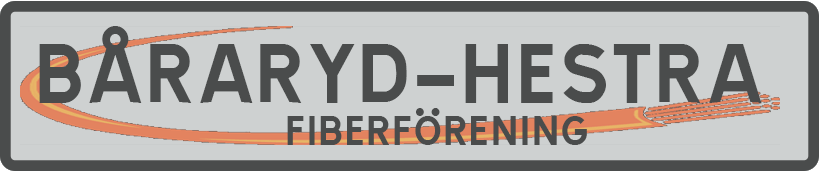 

Båraryd-Hestra Fiberförening ek. förening.Årsmöte 2014.04.10 kl.19.00 i Församligshemmet i BårarydDagordning för Årsmötet enl. stadgarna.1. Val av ordförande samt sekreterare vid stämman.2. Godkännande av röstlängd.3. Val av två justeringsmän, tillika rösträknare, att jämte ordföranden justera protokollet.4. Fråga om stämman blivit utlyst i behörig ordning.5. Fastställande av dagordningen.6. Styrelsens verksamhetsberättelse, årsredovisningshandlingar och revisionsberättelsen.7. Beslut om fastställande av balansräkningen och resultaträkningen samt om disposition
av årets resultat enligt den fastställda balansräkningen.8. Beslut om ansvarsfrihet åt styrelseledamötena.9. Beslut om antal styrelseledamöter.10. Val av ordförande för ett år.11. Val av övriga styrelseledamöter.12. Val av revisorer.13. Fråga om arvoden till styrelsens ledamöter och revisorer.14. Fråga om årsavgift.15. Behandling av inkomna motioner.16.Övriga frågor.
Information om projektet. Bengt Olsson, PEAB Jan Ånman, BiggNetBengt-Åke Edwardsson, Hestra Radio & TV